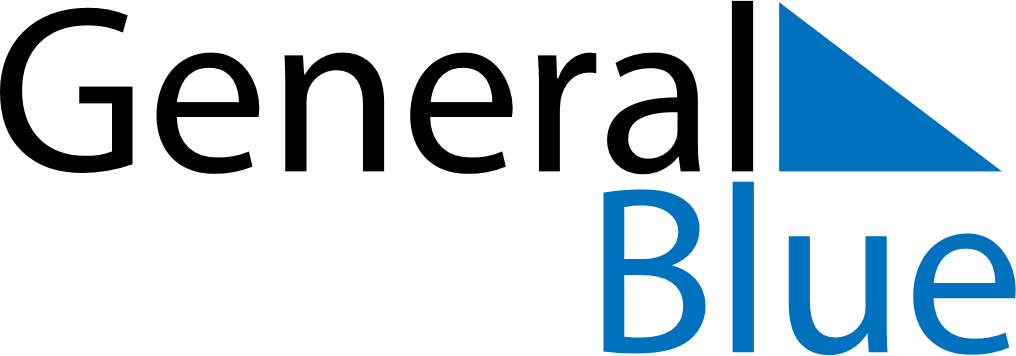 June 1719June 1719June 1719June 1719June 1719SundayMondayTuesdayWednesdayThursdayFridaySaturday123456789101112131415161718192021222324252627282930